Wave Particle Duality of Light - 2019				Name:  			Per: 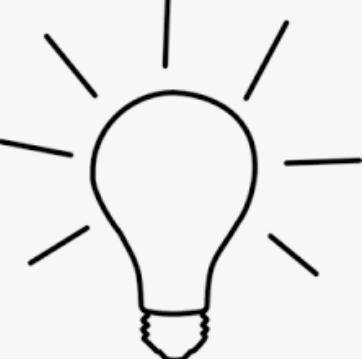 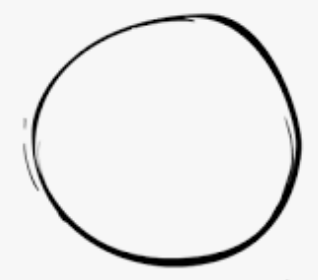 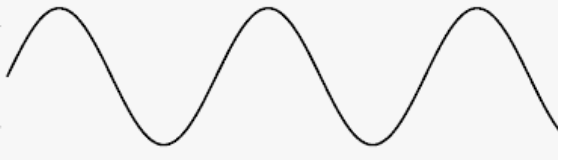 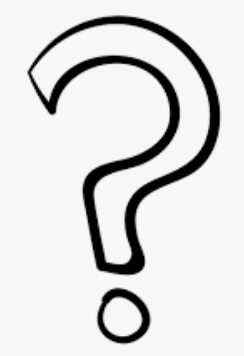 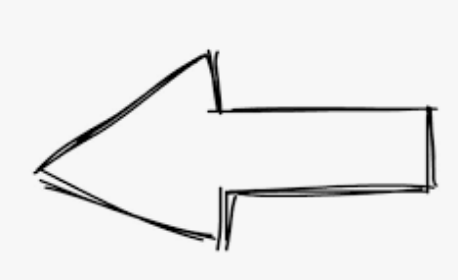           ORWhat behaviors in the image suggest that light is a wave?  Explain.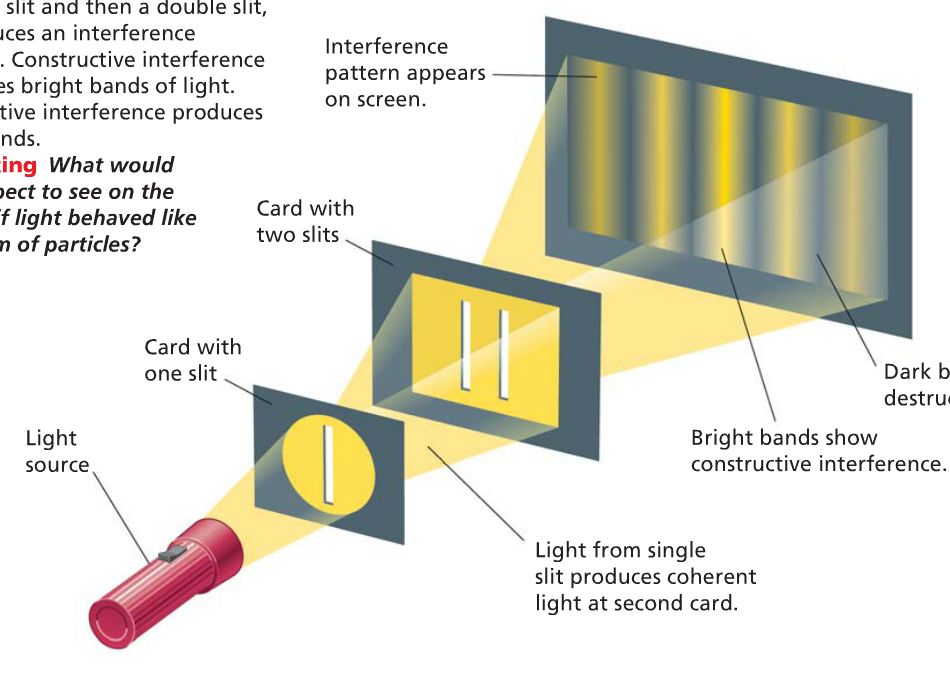 What behavior suggests that light is a particle?

What do you call a “particle” of light?  
What is the photoelectric effect?


Why are electrons emitted in image B (blue light) and not in image A (red light)? 












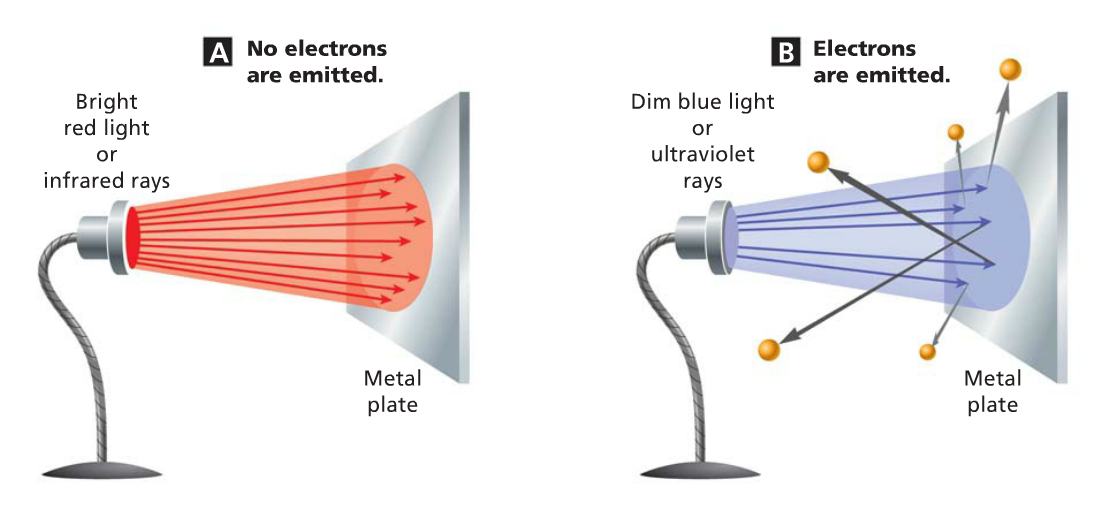 What is a real-life application of the photoelectric effect?